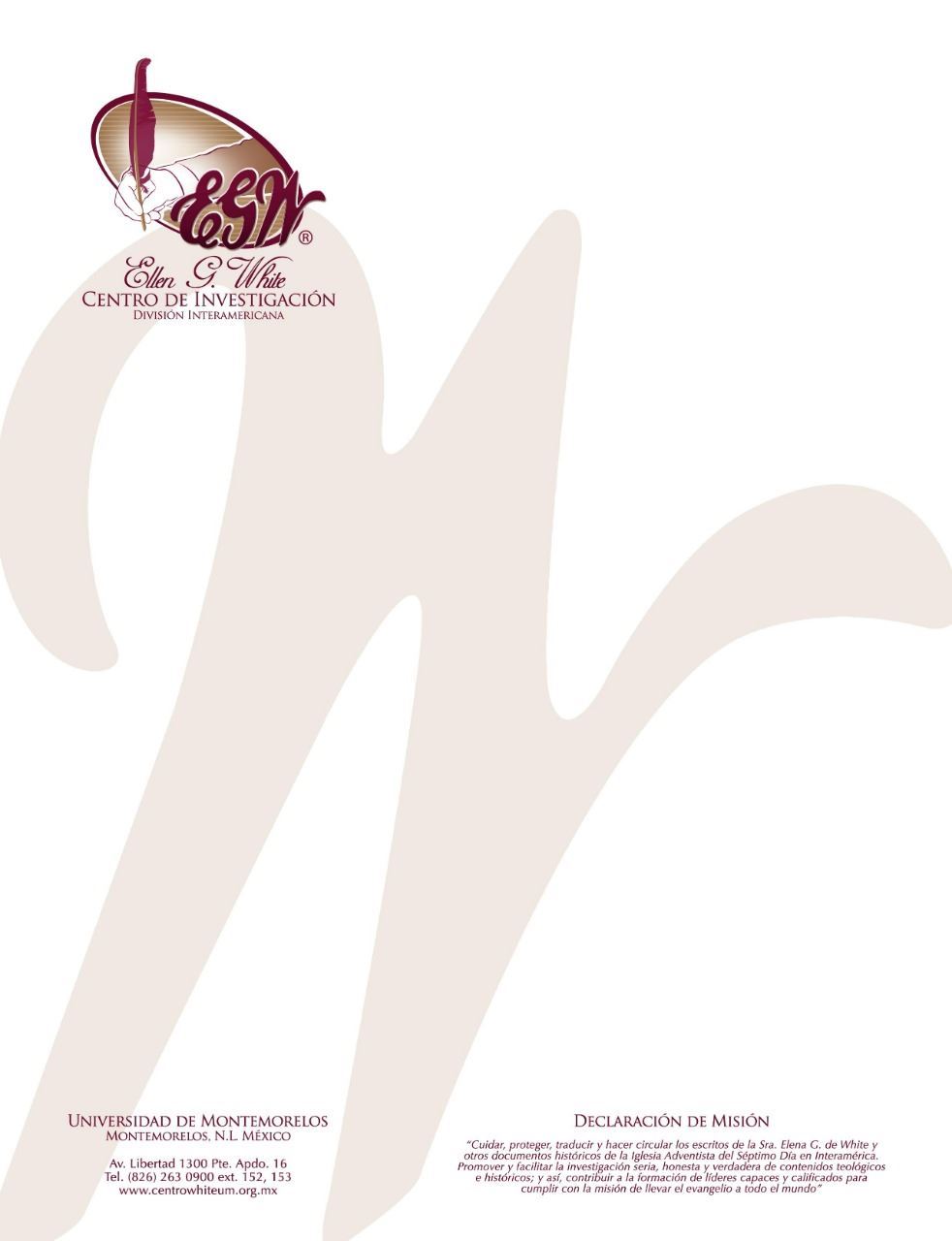 Pregunta 3(101 Preguntas acerca de Ellen White y sus Escritos, por William Fagal, págs. 18, 19)¿Son los escritos de Elena G. de White una ¨luz menor¨?He escuchado a muchas personas decir que los escritos de la señora White son una luz menor comparados con la Biblia. Por lo general, citan una declaración que ella hizo, que está en la revista Review and Herald, 20 de enero de 1903 (también en Mensajes Selectos t. 3, p. 33)

Sin embargo, en esa afirmaciçpn ella no dice explícitamente que la Biblia es una luz mayor y los Testimonios una luz menor. El primer párrafo afirma que sus libros han de conducir a los hombres y a la smujeres al Salvador. Ella aserva que la gente ha descuidado la Biblia, cuya misión consiste en señalar a Cristo a las personas, y que Dios ha enviado una luz menor para dirigir a los hombres y las mujeres a la luz mayor, que debería ser Cristo de acuerdo al contexto de la declaración. En esa carta ella no estaba analizando la relación entre sus escritos y la Biblia. El contexto trata de la luz que necesita alcanzar a las personas por medio de los Testimonios. Creo que si la Biblia fue escrita por personas que fueron inspiradas y Elena G. de White fue inspirada, entonces están en el mismo nivel, siendo que es el Espíritu Santo quien inspira. Lo que usted dice acerca del párrafo que está justo antes del que a menudo se cita es verdad: la señora White dice que sus libros han de guiar a la gente al Salvador. Pero ni en ese párrafo ni en todo el documento identifica a Jesús como la ¨luz mayor¨. Usted se dará cuenta de que en el párrafo que estamos estudiando ella describe los escritos de la luz menor en términos teológicos ¨practicar los principios que contienen¨ y ¨regocijarse en la luz del Salvador¨ o ¨entregar su corazón al Señor¨. Si su objetivo fuera que la luz mayor es Jesús, y la luz menor fuera traer a las personas a él, ¿no esperaríamos que desarrollara el lado personal del asunto al explicar con detalles su declaración? Pero en lugar de eso, ella desarrolla su declaración en líneas de principios y verdad, tales como lo asociaríamos con la Biblia. He aquí el parrafo completo: El Señor ha enviado a su pueblo mucha instrucción, línea sobre línea, precepto sobre precepto, un poquito aquí y un poquito allá. Poco caso se hace de la Biblia. Y el Señor ha dado una luz menor para guiar a los hombres y las mujeres a la luz mayor. ¡Oh, cuánto bien podría haberse realizado si los libros que contienen esa luz hubiesen sido leídos con determinación de practicar los principios que contienen! Habría una vigilancia, una abnegación y un esfuerzo resuelto mil veces mayores. Y muchos más se regocijarían ahora en la luz de la verdad presente.- El colportor evangélico, cap 20 p. 174.Según el contexto, el parrafo anterior está hablando claramente sobre sus propios libros que proveen ¨mucha instrucción¨ que ¨el Señor ha enviado a su pueblo¨ y que ¨contienen esta luz¨, una expresión que ella utilizó en la siguiente oración luego de la cita famosa sobre la luz menor y mayor. La manera natural de entender su referencia aquí, me parece, es la forma como siempre lo hemos hecho:Luz menor: el contenido de sus libros;Luz mayor: la Biblia.Creo que esta conclusión se refuerza al tomar en cuenta otro lugar en el que la señora White habló explícitamente de la relación entre sus escritos y la Biblia: Testimonios para la iglesia, tomo 5, páginas 622-624.El Hno. J quiere confundir los ánimos tratando de hacer aparecer que la luz que Dios me ha dado por medio de los Testimonios es una adición a la Palabra de Dios; pero da así una falsa idea sobre el asunto. Dios ha visto propio atraer de este modo la atención de este pubelo a su Palabra, para darle una compresión más clara a ella (…)Es porque habéis descuidado el familiarizaros con el Libro inspirado de Dios por lo que él tratado de alcanzaros mediante testimonios sencillos y directos, llamando vuestra atención a las palabras de la inspiración que habéis descuidado de obedecer, e invitándoos a amoldar vuestra vida de acuerdo con sus enseñanzas puras y elevadas. El Señor quiere amonestaros, reprenderos, aconsejaros, por medio de los testimonios dados, y grabar en vuestra mente la importancia de la verdad de su Palabra. Los testimonios escritos no son dados para proporiconar nueva luz, sino para impresionar vívidamente en el corazón las verdades de la inspiración ya reveladas. Hay importantes paralelos entre estas dos declaraciones, la declaración famosa por la que usted preguntó y esta. Ambas se refieren explícitamente a la Biblia y a los escritos de la señor White. Ambas hacen la observación de que los libros de la señora White ayudarán a una persona a ver la luz. Y en la segunda referencia, está claro que los escritos de la señora White dirigen la atención de las personas a las Escrituras. 